RAQUEL 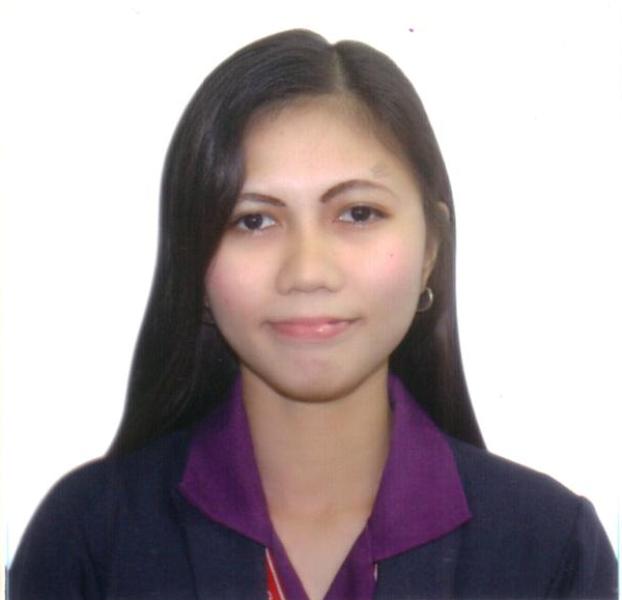 RAQUEL.337216@2freemail.com 					LUNTAL, TAAL, BATANGAS______________________________________________________________________CAREER OBJECTIVE:To be able to apply and impart the knowledge I have obtained from my studies on the task that will be assigned to me and develop everything I learned as well as my skills._____________________________________________________________________HIGHLIGHTS OF QUALIFICATIONS:Hardworking and responsibleAbility to work in a teamCan communicate both English and FilipinoComputer Literate______________________________________________________________________EDUCATIONAL BACKGROUND:TERTIARY: 		Batangas State University	        		Rajah Matanda St. Bagong Sikat, Lemery, Batangas	       		2014-2015	         		Bachelor of Science in Accounting ManagementSECONDARY: 	Taal National High School   		    	Calle Ilagan, Taal, Batangas		    	2010-2011 PRIMARY: 		Tulo Elementary School	        		Tulo, Taal, Batangas                   		2006-2007SEMINARS ATTENDED:Junior Philippine Institute of Accountants (JPIA)Amphitheater, CITE Bldg., Batangas State University Main Campus 1August 20, 2011The Empowerment of Youth EntrepreneurshipImmaculate Conception College Gymnasium, Balayan, BatangasFebruary 15, 2013Go Negosyo 5th Filipina Entrepreneurship Summit 2013World Trade Center Manila, Pasay CityMarch 1, 2013Financial Management SeminarJollibee Diversion, Malinis, Lemery, BatangasSeptember 27, 2013Annual Income Tax Seminar: Preparation of ITR, Usual Income Tax Findings & Tax Saving TipsSGV Hall of AIM Conference Center, Makati CityDecember 03, 2015WORKING EXPERIENCE:May 18, 2015- January 10, 2016 	           Accounting Staff 124 North Science Ave.,SEPZ, Laguna Technopark, Biñan, Laguna______________________________________________________________________DUTIES AND RESPONSIBILITIES:Protects organizations value by keeping information confidentialMaintain financial reports and recordsPrepare and analyze budgetPerform general BookkeepingResponsible for billing activities, such as accounts payable and accounts receivablePrepare Payroll/ carrying out necessary payroll tax payments, enlightening staff on income tax withholding and other necessary deductions, as well as filing payroll tax.______________________________________________________________________PERSONAL INFORMATION:Age			: 21Date of Birth		: May 06, 1995Place of Birth		: Luntal, Taal, BatangasGender		: FemaleCivil Status		: SingleReligion		: Born again ChristianLanguage Spoken   : English/ Filipino______________________________________________________________________I hereby certify that the above information is true and correct to the best of my knowledge and belief.